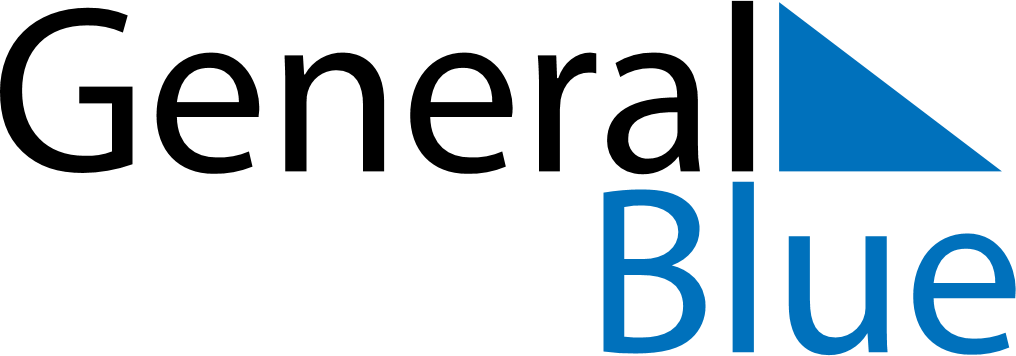 Colombia 2030 HolidaysColombia 2030 HolidaysDATENAME OF HOLIDAYJanuary 1, 2030TuesdayNew Year’s DayJanuary 7, 2030MondayEpiphanyMarch 25, 2030MondaySaint JosephApril 14, 2030SundayPalm SundayApril 18, 2030ThursdayMaundy ThursdayApril 19, 2030FridayGood FridayApril 21, 2030SundayEaster SundayMay 1, 2030WednesdayLabour DayJune 3, 2030MondayAscension DayJune 24, 2030MondayCorpus ChristiJuly 1, 2030MondaySacred HeartJuly 1, 2030MondaySaints Peter and PaulJuly 20, 2030SaturdayIndependence DayAugust 7, 2030WednesdayBattle of BoyacáAugust 19, 2030MondayAssumptionOctober 14, 2030MondayColumbus DayNovember 4, 2030MondayAll Saints’ DayNovember 11, 2030MondayIndependence of CartagenaDecember 8, 2030SundayImmaculate ConceptionDecember 25, 2030WednesdayChristmas Day